Max MustermannMusterstraße 12312345 Musterstadtmax@mustermann.de0171 23456789Emotionless GmbHName NachnameStraße 12312345 MusterstadtMusterstadt, 06.10.2023 Bewerbung als SachbearbeiterKennnummer 123456Sehr geehrte Damen und Herren,die vielseitigen und verantwortungsvollen Aufgaben eines Sachbearbeiters faszinieren mich durch die Kombination aus organisatorischen, kommunikativen und analytischen Tätigkeiten. Es ist diese Mischung, die mir die Möglichkeit gibt, meine Stärken voll einzubringen und stetig weiterzuentwickeln.Im Rahmen eines sechsmonatigen Praktikums bei der Firma StadtLicht GmbH konnte ich bereits einen Einblick in den Bereich der Sachbearbeitung gewinnen. Meine Hauptverantwortung lag in der Rechnungsstellung, wobei ich eng mit Lieferanten und Kunden kommunizierte. Das Feedback meiner Vorgesetzten betonte besonders meine schnelle Auffassungsgabe und mein ausgeprägtes Organisationstalent. Während dieses Praktikums gelang es mir, durch die Einführung eines neuen Ablagesystems, den Workflow des Teams spürbar zu verbessern. Zudem konnte ich durch meine Ausbildung zum Kaufmann für Büromanagement an der Berufsschule München tiefgehende Kenntnisse in gängigen Office-Anwendungen und Kundenmanagement-Systemen erwerben. Ein Highlight meiner Ausbildung war die Entwicklung eines innovativen Verwaltungssystems als Abschlussprojekt.Mit meiner proaktiven Herangehensweise und meinem Engagement möchte ich dazu beitragen, die Arbeitsprozesse in Ihrem Unternehmen weiter zu optimieren und den bestmöglichen Service für interne und externe Partner sicherzustellen.Gerne erläutere ich in einem persönlichen Gespräch, wie ich mich in Ihrem Team einbringen kann.Mit freundlichen Grüßen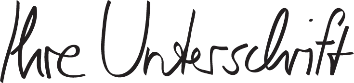 Max Mustermann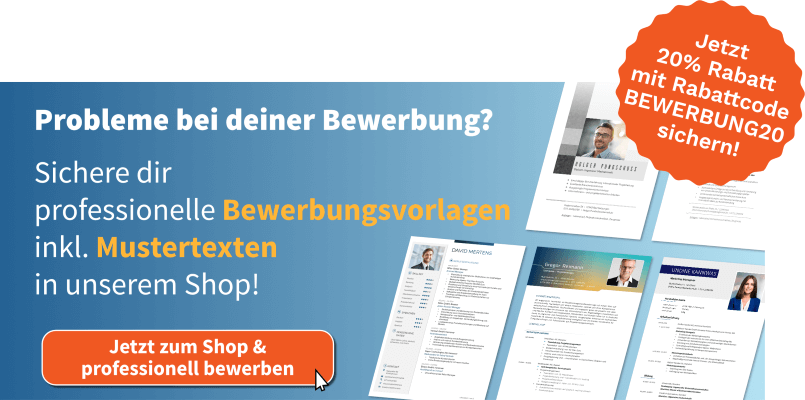 shop.bewerbung.net